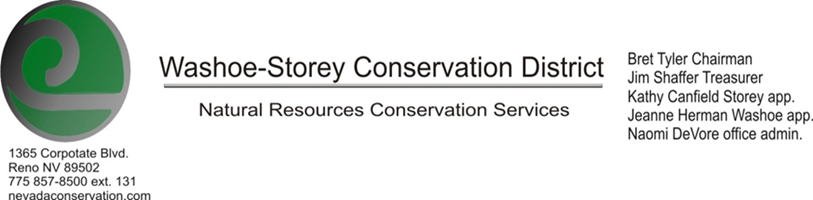 1-13-2020 MINUTESThe Washoe-Storey Conservation District held  a public meeting Monday, January 13 commencing at 3:30 p.m. The meeting will be held at NRCS office 1365 Corporate Blvd. Reno, NV  89502.The Conservation District will consider and will take action on the following items unless otherwise noted:I. Call to Order   A.  Determination of Board Quorum and Introduction of Guests- Lakeisha Barber [NRCS_ASTC-FO], Dan Huser [Sagebrush  Ecosystem Technical Team], Sean Gephart [Dept. of Agriculture/Noxious Weed Coordinator], Bret Tyler [WSCD Chairman], Jim Shaffer [WSCD Treasurer],  Jim Gifford [NRCS Conservationist], Kathy Canfield [Storey Appointee], Jeanne Herman [Washoe Appointee], Naomi DeVore  [WSCD Office Admin.]   B.  Determination of agenda order – Agenda items may be taken out of order or deleted for lack of timeII. Public CommentsPublic comment will be allowed at the beginning, after each item on the agenda and prior to the adjournment of every meeting.  Public comment may be limited to three (3) minutes per comment.III. External Agency Items and Reports – For Possible Action     A.  NRCS – Jim Gifford and Lakeisha Barber– We welcome new Assistant State Conservationist Lakeisha Barber to Washoe-Storey County. Gifford comments that there are no program applications yet. The comment period is open for conservation easement .     B.  NDCP – Zachary Ormsby – Ormsby will be filling Bettina Scherer's position in NCDP.      C.  DCNR – Melany Aten – Melany fills us in on grant funding for sage grouse programs including Perry Fire Projects, Vya  District Partnership, and reimbursements for Riker Boxes.       D. NVACD, Adjacent CD- Annual NVACD Meeting will be held in Eli in 2020.     E. WSCWMA- Preparing to send out RFP for Noxious Weeds programs      F. Other Partner- Sage Brush Ecosystem Technical Team- Dan Huser, preferring local adaptive management over generalized state  management for our natural resources, Huser comes to WSCD with aims to host a forum of local experts to  discuss and determine causal factors and population triggers in Massacre and Virginia Pah Rah regions. Topics would  include what happened in these areas and what can be done to improve. There are a couple of locations we could host this meeting, the most important aspect would be outreach to insightful parties, so we began exchanging relevant contacts.     G. Other Partner- Sean Gephart- Spanish Springs Citizens Advisory Board to collaborate with BLM, Truckee Meadows Beautiful  and maybe WSCD coordinating a dumpster for a trash removal event near Golden Eagle Park in the spring. IV. District Projects – For Possible ActionA. Storey County Projects – Kathy Canfield- No UpdatesB. Little Washoe Dam- Proposals will be turned in to WSCD soon and reviewed in a small group with Big Ditch Co. A larger meeting including more stakeholders will follow to select an action plan for repair and continued maintenance. C. Sage Grouse Tags- NDF had been giving sage grouse tags away, they have since run out and will now send potential buyers our way. D. Washoe and Storey County Planning Reviews- WSCD discusses our comments on Washoe County planning reviews and aims to produce standard language to promote concise and consistent replies to the many planning reviews Jim Shaffer has been assessing. One disputed topic regards how in depth our annual monitoring plans for revegetation projects should be. We will continue conversations directed toward creating final drafts during our next WSCD meeting. F. New Projects- Potential river cleanup project could include a partnership with Keep Truckee Meadows Beautiful. We continue discussing options and our desire to place bins to encourage maintenance and continuous cleanup of various areas as opposed to annual cleanup projects. V. Internal District Issues – For Possible ActionA. Review, Amendment, and Approval of Minutes from previous meetings- Kathy motions to approve minutes with minor edits, Jim Shaffer seconds.B. Financial Reports -Treasurer Jim Shaffer• Treasurers Report – Shaffer provided statements for past months.      Mitigation-$12,834.85. Checking- $1,039.64• Mileage Reports – Submit, Review and Approve Allocation of Funds for Mileage during next meeting • Employee Salary- Submit, Review and Approve Payment for Employee Hours not to exceed 15hours/month unless otherwise noted. C. Discuss and Review Appointment of Officers- Sean Gephart announces his interest in joining WSCD Board of Supervisors• Fill Vacancies – To appoint Gephart to the WSCD Board, he will need to perform the oath of office during our next scheduled meeting  D. Office Correspondence- Update VI. Public CommentsPublic comment will be allowed at the beginning, after each item on the agenda and prior to the adjournment of every meeting.  Public comment may be limited to three (3) minutes per comment.VII. Next Scheduled WSCD Board Meeting – Tentative (February 10- 2nd Monday)    VIII. Adjourn – Action 